Додаток № 3до Договору суперфіцію № ___ від ___ 2024 р. Орієнтовна схема посадки споруди цивільного захиступо об’єкту «Реконструкція будівлі КОМУНАЛЬНОГО НЕКОМЕРЦІЙНОГО ПІДПРИЄМСТВА ХАРКІВСЬКОЇ ОБЛАСНОЇ РАДИ «ОБЛАСНА ДИТЯЧА КЛІНІЧНА ЛІКАРНЯ» з прибудовою захисної споруди цивільного захисту, розташованої за адресою: Харківська область, місто Харків,вулиця Клочківська, будинок 337А»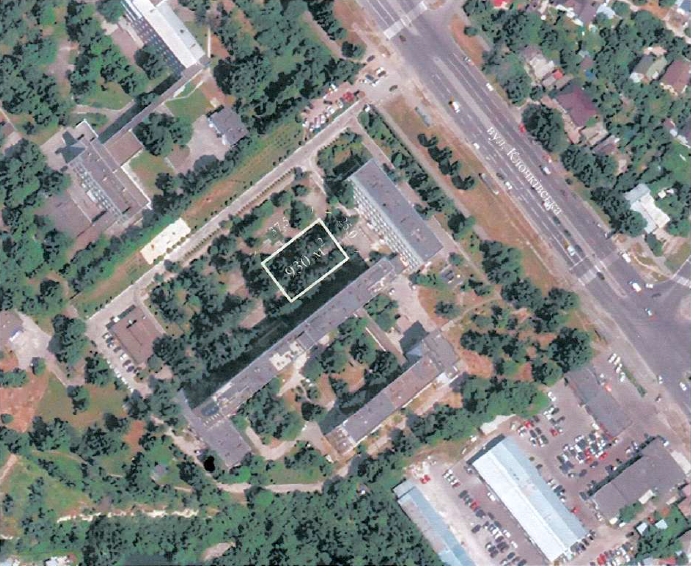 СуперфіціарХАРКІВСЬКА ОБЛАСНА РАДАГолова обласної ради_______________________________м.п. Тетяна ЄГОРОВА-ЛУЦЕНКОСуперфіціарійДЕПАРТАМЕНТ КАПІТАЛЬНОГОБУДІВНИЦТВА ХАРКІВСЬКОЇ ОБЛАСНОЇ ДЕРЖАВНОЇ АДМІНІСТРАЦІЇВ.о. директора Департаменту капітального будівництва ХОДА________________________________м.п.                            Віктор БОГДАН